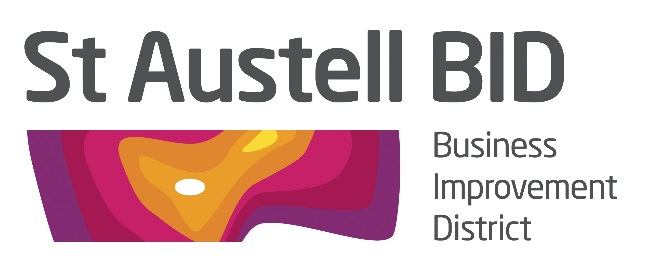 BOARD MEETINGTuesday 2nd July 2019, 5.30pmThe White Hart Hotel, St AustellAGENDAWelcome and Apologies					RHMinutes of Previous Meeting (7th May)			RH Election of Chair & Vice Chair				RHNew Directors						RHFinancial Update						GB BID Managers roundup					AMFunding Applications					AMIn Bloom Plans/Town Collaboration			AW/AM/RHFeedback from Meetings					ALLAOB